Career Objective A position with liabilities where my education and professional qualifications would be an input to the potency and efficacy of an organization, which let me to procure excellence in emerging fields of information technology.Work ExperiencePakland International, Lahore				(Serving Pharmaceuticals since 1994)Quality Analyst & Public Relations Manager			March 2015-Feb 2016We are the oldest supplier of Q.C & Q.A equipments specialized in Pharmaceutical & Pesticides & Feed industry and fully equipped more than 300 Q.C & Q.A Labs in Lahore, Karachi, Peshawar & Islamabad.Duties:Liaising closely with a customer or client at the design stage.Designing landing pages and also email addresses. Web Application testing. Give support to client, when they face problem. Regression Testing, Test Plan and Test scenario implement for testing. Make the bug document (report) and assign it through Task management system. User Acceptance testing, Black Box testing, Regression testing and GUI testing. Interacting with designers, programmers and clients.Designing websites that are easy and effective to use.Building affiliate white-labels websites, promotional banners & creative material.Testing websites for functionality in different browsers & at different resolutions.Institute of Professional Studies, Lahore.		IT Support Technician				 		Dec 2012-Feb 2015Responsible for the installation and maintenance of IT equipment including (but
not restricted to) printers, scanners and workstations. Supporting
customers using remote access technologies and also by visiting client sites. Duties:Diagnosis of desktop, application, networking and infrastructure issues.Troubleshooting PC’s, laptops and mobile devices.Administering the IT department’s policies and procedures.Installation and support of telecommunication equipment.Maintaining a log of all problems detected and system backups.Working closely with software suppliers to resolve operational issues.Responsible for supporting: Windows XP/Vista/Windows 7/ Office 2003 and2007, Windows Server, Small Business Server 2003/2008, Anti-Virus products, TCP/IP, Ethernet, wireless router and Firewall Configurations.Al-Khair University, AJK.	(Final Year Project)	Project Name: Human Resource ManagementProject Details: An online application for admin, managers and employeesAdmin Module: Manager and Employees Configuration.	Manager Module: Tasks (Leaves, Time Sheet, Appraisal &Messaging) Approval.Employee Module: Task Submission and Export Reports.	My Role: Quality AssuranceResponsible for maintaining all aspects of the site quality management. Supervising all regulatory compliance activities and helping to enforce quality assurance policies and best practice principals covering the safety, design, production and inspection.Duties:Responsible for monitoring and maintaining quality and compliance targets.Ensuring software comply with legislation and quality assurance codes.Ensuring that all QA Tests are carried out on time and in full.Delivering presentations to an audience of Manager Level within the business.Keeping quality documentation up to date.Making sure that all QA records, data & information are available to managers.Arranging the repair of any QA / related equipment that is malfunctioning.Responsible for the review and update of the program quality plans.EducationBCS. Hons (Computer Sciences):  Alkhair University, Bhimber AJK.B.Sc. (Physics, Maths, Comp. Sci.): University of Sargodha, Sargodha.HSSC (Pre-Engineering): Punjab College of Science, Faisalabad. Key Skills		HTML/CSS	WordPress 	 	Hardware Inspection	 Mobile Devices		Photoshop	 Front end coding	Trouble shooting	 Web/Software TestingKey CompetenciesProviding innovative new ideas and solutions to problems. Able to juggle priorities and multiple projects.Learning new technologies and keeping abreast of markets developments. Having creativity and imagination.Adaptable and able to pick up new techniques.Thorough and precise.Personal SkillsHandling criticism well and learning from it. Able to work in a multi-disciplined team that includes designers, developers, consultants, and Project Managers. A keen approach to learning. Click to send CV No & get contact details of candidate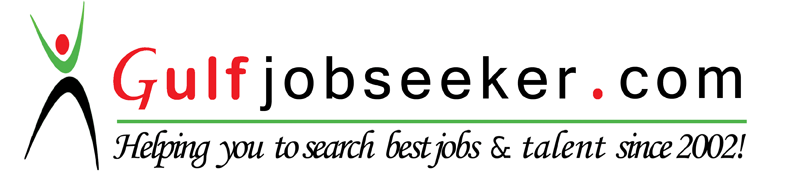 Awais      IT Professional, Quality Assurance